РЕСПУБЛИКА КРЫМВЕРХОРЕЧЕНСКИЙ СЕЛЬСКИЙ СОВЕТБАХЧИСАРАЙСКИЙ РАЙОН                                 ____  СЕССИЯ  2 СОЗЫВА                                                  РЕШЕНИЕ  №                        ПРОЕКТ от  ______________                                                                              с. Верхоречье                                                                                                                                                                                                                                                                                                                                                                                                                                                                                                                                                                                                                                                                                                                                                                                                                                                                                                                                                                                          О внесении изменений  в решение Верхореченского сельского совета Бахчисарайского района Республики Крым  от 23.12.2022 года № 136 «О бюджете Верхореченского сельского поселения Бахчисарайского района Республики Крым на 2023 год и плановый период 2024 и 2025 годов»                     Руководствуясь Бюджетным кодексом Российской Федерации, Федеральным законом от 06.10.2003 №131-ФЗ «Об общих принципах организации местного самоуправления в Российской Федерации», Законом Республики Крым от 28.11.2014 №16-ЗРК/2014 «О межбюджетных отношениях в Республике Крым», Законом Республики Крым от 15 декабря 2022 года №355-ЗРК/2022 «О бюджете Республики Крым на 2023 год и на плановый период 2024 и 2025 годов», приказом Министерства финансов Российской Федерации от 24.05.2022 №82н «О Порядке формирования и применения кодов бюджетной классификации Российской Федерации , их структуре и принципах назначения», приказом Министерства финансов Российской Федерации  от 17.05.2022 №75н «Об утверждении кодов (перечней кодов) бюджетной классификации Российской Федерации на 2023 год (на 2023 и на плановый период 2024 и 2025 годов)», распоряжением Совета министров Республики Крым от 17.02.2023 №222-р «О распределении субсидий из бюджета Республики Крым бюджетам муниципальных образований Республики Крым на благоустройство территорий в рамках реализации соглашения между Правительством Москвы с Советом министров Республики Крым о тргово-экономическом, научно-техническом и культурном сотрудничестве на 2023 год», Уставом муниципального образования  Верхореченское сельское поселение Бахчисарайского района Республики Крым,  Положением о бюджетном процессе в муниципальном образовании Верхореченское сельское поселение Бахчисарайского района Республики Крым, утвержденным решением 17 сессии Верхореченского сельского совета Бахчисарайского района  Республики Крым 1-го созыва от 14.12.2015 №183 (с изменениями), другими законодательными и нормативными актами Республики Крым и правовыми актами органов местного самоуправления муниципального образования Верхореченское сельское поселение  Бахчисарайского района Республики Крым                          ВЕРХОРЕЧЕНСКИЙ   СЕЛЬСКИЙ  СОВЕТ РЕШИЛ :   Внести   в решение    Верхореченского  сельского совета Бахчисарайского района Республики Крым от 23.12. 2022 года  № 136 «О бюджете Верхореченского сельского поселения Бахчисарайского района  Республики Крым на 2023 год и плановый период 2024 и 2025 годов» следующие изменения: 1.Пункт  1 решения  изложить в новой редакции:«1. Утвердить основные характеристики бюджета Верхореченского сельского поселения Бахчисарайского района Республики Крым на 2023 год:1)  общий объём доходов в сумме  10 275 865,00 рублей, в том числе: налоговые и неналоговые доходы в сумме  5 427 080,00 рублей, безвозмездные поступления (межбюджетные трансферты)  в сумме  4 848 785,00 рублей; 2)  общий объем расходов  в сумме  11 930 760,00 рублей; 3)  дефицита бюджета  в сумме  1 654 895,00 рублей; 4) остатки средств местного бюджета на 01.01.2023 года в сумме  1 654 895,17 рублей,  включая нераспределенный остаток в сумме 0,17рублей; 5)  верхний предел муниципального внутреннего долга на 01 января 2024 года в сумме 0,00 рублей, в том числе верхний предел долга по муниципальным гарантиям в сумме 0,00 рублей.»2.В  пункте 10   «на 2023 год число «332700,00» заменить на число «334 434,00»3. Приложения 1,2,3,4,5,7   изложить в новой редакции (прилагаются).4. Контроль за выполнением настоящего решения возложить на постоянную планово-бюджетную комиссию.5. Настоящее решение вступает в силу со дня его официального опубликования  (обнародования).6. Настоящее Решение подлежит обнародованию на официальном Портале Правительства Республики Крым на странице Бахчисарайского муниципального  района  //bahch.rk.gov.ru/ раздела «Органы местного самоуправления» «Муниципальные образования Бахчисарайского района» в подразделе «Верхореченское сельское поселение». Председатель Верхореченского сельского совета-                          К.Н.Османова                                                                                                                                       глава администрации Верхореченского сельского                                                     поселения                                                         Пояснительная запискак проекту  решения Верхореченского сельского совета Бахчисарайского района Республики Крым  «О внесении изменений в решение  Верхореченского сельского совета Бахчисарайского района Республики Крым   от 23 декабря 2022 года №136 «О бюджете Верхореченского сельского поселения Бахчисарайского района Республики Крым на 2023 год и плановый период 2024 и 2025  годов»Доходыизменения на 2023 год:  - +3 447 200,00 руб.,  на плановый период 2024 год: 0,00 руб., на 2025 год: 0,00 руб. 1.1  Объём налоговых и неналоговых доходов бюджета предлагается увеличить на  847 200,00 рублей. Информация об изменении налоговых и неналоговых доходов бюджета приведена в Приложении №1 к пояснительной записке. Табличная форма прилагается.       Приведение плановых показателей доходной части бюджета в соответствие с фактическим поступлением в соответствии со ст. 32 БК РФ  :- За счет увеличения неналоговых доходов доходная часть бюджета поселения увеличится на 2 249 000,00 рублей, в том числе  :- по КБК  931 1 14 02053 10 0000 410  Доходы от реализации иного имущества, находящегося в собственности сельских поселений (за исключением имущества муниципальных бюджетных и автономных учреждений, а также имущества муниципальных унитарных предприятий , в том числе казенных), в части реализации основных средств по указанному имуществу  + 1 297 000,00 руб. Сумма увеличения отражена на основании фактического поступления средств, договор купли продажи нежилых зданий ИП Мелониди Х.И.-  КБК  931 1 14 06025 10 0000 430  Доходы от продажи земельных участков, находящихся в собственности сельских поселений (за исключением земельных участков муниципальных бюджетных и автономных учреждений) + 952 000,00 рублей (договор купли продажи земельного участка под нежилым зданием ИП Мелониди Х.И.)   - За счет уменьшения неналоговых доходов доходная часть бюджета уменьшится на 1 401 800,00 рублей в том числе:- по КБК 931 1 14 07030 10 0000 410 Доходы от продажи недвижимого имущества одновременно с занятыми такими объектами недвижимого имущества земельными участками , которые расположены в границах сельских поселений, находятся в федеральной собственности и осуществление полномочий по управлению  и распоряжению которыми передано органам государственной власти субъектов Российской Федерации  уменьшить на - 1 100 000,00 руб. в целях приведения кода планируемых к поступлению доходов в соответствие с бюджетной классификацией  -по КБК 931 1 11 05075 10 0000 120 Доходы   от сдачи в аренду имущества, составляющего казну сельских поселений (за исключением земельных участков) уменьшить  на  301 800,00 руб. (сумма уменьшения отражена на основании расторжения договора аренды нежилого здания в связи с выкупом муниципального имущества ИП Мелониди Х.И,)  1.2 Объем безвозмездных поступлений    увеличить на 2 600 000,00  рублей:         Предлагается увеличить  объем  безвозмездных поступлений  от других бюджетов бюджетной системы Российской Федерации (прочие субсидии бюджетам сельских поселений (на благоустройство общественных территорий в части обустройства контейнерных площадок для сбора ТКО) по КБК 931 2 02 29999 10 3730 150  в сумме 2 600 000,00 руб.  Уведомление №814/182 о предоставлении субсидии, субвенции, иного межбюджетного трансферта ,имеющего целевое назначение на 2023 год и плановый период 2024 и 2025 годов от 17 февраля 2023 года в соответствии с распоряжением Совета министров Республики Крым от 17.02.2023 №222-р «О распределении субсидий из бюджета Республики Крым бюджетам муниципальных образований Республики Крым на благоустройство территорий в рамках реализации соглашения между Правительством Москвы с Советом министров Республики Крым о тргово-экономическом, научно-техническом и культурном сотрудничестве на 2023 год» (форма 0504320)        Общий  объем  доходов  бюджета Верхореченского  сельского поселения Бахчисарайского     района    Республики    Крым     на     2023   год   с   учетом       данных изменений   составляет  10 275 865,00 рублей.В плановый период 2024 и 2025 годов изменения не вносятся.                                                 2.    Р А С Х О Д Ы             (изменения на 2023 год:  + 4 730 476,00 руб.,  на плановый период 2024 год: 0,00 руб., на 2025 год: 0,00 руб.)  в т.ч. 2.1 Предлагается увеличить  бюджетные ассигнования на сумму 4 730 476,00 рублей в том числе :  за счет увеличения налоговых и неналоговых доходов   в сумме  847 200,00руб. , направления свободного остатка средств на начало года в сумме    1 283 276,00 руб., межбюджетных трансфертов на 2 600 000,00 руб в том числе:                        Раздел  0100 Общегосударственные вопросы   Предлагается увеличить  бюджетные ассигнования по:  - КБК  931 0113 0430120268 244  на 15000,00 руб. (за счёт увеличения налоговых и неналоговых доходов).Расходы на независимую оценку муниципального имущества для отчуждения муниципального имущества (продажа, сдача в аренду – котельная с.Верхоречье  (земля и здание )                          Раздел  0300 «Национальная безопасность                                   и правоохранительная деятельность  - Предлагается увеличить  бюджетные ассигнования по  КБК 931 0310 021020260 244      на 200 000,00 тыс.руб. (за счет увеличения налоговых и неналоговых доходов)Расходы на обустройство населенных пунктов наружными источниками водоснабжения (выполнение работ по установке пожарных гидрантов с.Верхоречье, согласно Представления Главного Управления министерства Российской Федерации по делам гражданской обороны, чрезвычайным ситуациям и ликвидации последствий стихийных  бедствий по Республике Крым, Управление надзорной деятельности и профилактической работы, Отдел надзорной деятельности по Бахчисарайскому району от 05.04.2023г).                                        Раздел 0400  Национальная экономика  -  Предлагается увеличить  бюджетные ассигнования по  КБК 931 0412  0420120267 244  + 100 000,00 руб. (за счёт увеличения налоговых и неналоговых доходов). Расходы  для постановки на кадастровый учет и оформление права собственности на памятники находящиеся в Реестре муниципального имущества муниципального образования Верхореченское сельское поселение Бахчисарайского района Республики Крым :        - Братская  могила советских воинов и партизан 1941-1944 г.г;                                     -  -Памятный знак в честь односельчан, погибших в годы Великий                   Отечественной войны 1941-1945 г.г;                                                                                              -- Памятный знак на месте гибели мирных жителей села Лаки – жертв фашистского террора;                                                                                                                                                                                                  -   Братская могила  партизан  1941- 1944 г.                                                                                  -     - Могила Кривошты Н.П. 1942г.                                                                                          -   - Братская могила жертв фашистского террора.                                             Раздел 0500  Жилищно-коммунальное хозяйство Предлагается увеличение бюджетных ассигнований по КБК 931 0503 0530220265 244   на 778 397,40 руб. (в том числе за счёт увеличения налоговых и неналоговых доходов на 527 863,40 руб., за счет свободного остатка средств на начало года на250 534,00 руб.):Расходы на выполнение обязательств по текущему содержанию уличного освещения по населенным пунктам поселения, на территории детских и спортивных площадок с. Предущельное,  с.Верхоречье,  с.Синапное,  расходы по приобретению  таблички – указатель месторасположение кладбищ на территории  Верхореченского сельского поселения -317 397,40 руб..    Расходы на выполнение обязательств по софинансированию текущего ремонта    сетей уличного освещения с.Машино с. Кудрино ,с.Предущельное  Бахчисарайского района Республики Крым (техническое присоединение, стройконтроль, софинансирование  расходов 461 000,00 руб).Предлагается увеличение бюджетных ассигнований по КБК 931 0503  0530120270 244 на 1 032 742,00 руб. в том числе 1 032 742,00 руб. за счет направления свободного остатка средств на начало года. Расходы по санитарной очистке территории Верхореченского сельского поселения  (спил сухих деревьев и очистка от поросли прибрежной зоны  реки Марта в границах с. Верхоречье, покос травы на общественных территориях сельского поселения, покос травы на территории  семи кладбищ Верхореченского сельского поселения, услуги по вывозу мусора с кладбищ поселения с.Верхоречье, с.Предущельное, с.Кудрино (христианское и мусульманское), с. Синапное (христианское и мусульманское), Баштановка (мусульманское).  Предлагается увеличение бюджетных ассигнований   по КБК 931 0503 09301М3703 244   на 2 602 602,60 руб. в том числе за счет безвозмездных поступлений в сумме        2 600 000,00 руб (субсидии бюджетам сельских поселений на благоустройство общественных территорий в части обустройства контейнерных площадок для сбора ТКО)и за счёт увеличения налоговых и неналоговых доходов в сумме 2602,60 руб. (распоряжение №9/1 «О внесении изменений в сводную бюджетную роспись и лимиты бюджетных обязательств Верхореченского сельского поселения Бахчисарайского района Республики Крым на 2023 год и плановый период 2024 и 2025 годов» от 21.02.2023г.  -  расходы  по благоустройству общественных территорий в части обустройства контейнерных площадок для сбора ТКО в количестве 13 штук.                                  Раздел 1000  Социальная политика   Предлагается увеличение бюджетных ассигнований КБК  931 1001 0110320230 312 на  1 734,00 руб.  (за счёт увеличения налоговых и неналоговых доходов).В связи с перерасчетом доплаты к пенсии лицу, занимавшего  муниципальную должность, увеличить расходы на сумму 1 734,00 руб. (в перерасчете применен  установленный размер фиксированной  выплаты к страховой  пенсии по старости в соответствии с ч.1 ст.16 Федерального закона «О страховых пенсиях» с 01.01.2023  7567,33 руб.   Расчет:  ( 46608,00 руб. х 75%= 34956,00 руб.    34956,00руб.- 7567,33 руб.= 27388,67 руб. 27388,67 руб. х 9 мес. = 246498,03 руб.       С 01.10.2023 г. денежное содержание  49172,00 руб.   49 172,00 руб. х 75% = 36879,00 руб.  36879,00 руб. – 7567,33 руб.= 29311,67 руб. -социальная доплата к пенсии в месяц. 29311,67 руб. х 3 мес.=87935,01 руб.  На 2023 год в проекте бюджета предлагаются  бюджетные ассигнования по социальной доплате к пенсии  в сумме  334 434,00 рублей. 2.2 Предлагается перераспределение бюджетных средств:                               Раздел  0100 Общегосударственные вопросы   Перераспределение  бюджетных ассигнований в сумме -  16 960,00 руб.:  - КБК  931 0104 0120100190 129     - 6 040 ,00 руб.   уменьшение расходов в связи с расчетной   экономией средств по взносам по обязательному социальному страхованию на выплаты денежного содержания  и иные выплаты работникам государственных (муниципальных) органов  за счет  необлагаемой  материальной помощи в сумме 4000,00руб на 1 человека  4000,00 х 5 чел = 20 000,00руб.  20 000,00 х 30,2%= 6040,00руб. - КБК  931 0104 0120100190 852  - 10920,00 руб. уменьшение расходов  по уплате транспортного налога в связи с продажей муниципального имущества (мусоровоз с задней загрузкой).Направить высвободившиеся ассигнования на увеличение расходов по                                        КБК   931 0104 0120100190 244   в сумме 16960,00 руб. (приобретение канцелярских товаров, картриджей для принтера).Общий объем расходов бюджета – 11 930 760,00 руб. Программные расходы в бюджете поселения составляют 11 821 893,00 рублей, что составляет 99,1 %  в общем объеме расходов бюджета.                    3.Источники  финансирования дефицита бюджета Остаток средств бюджета на 01.01.2023 года составил  1 654 895,17руб.Бюджет Верхореченского сельского поселения Бахчисарайского района Республики Крым принят решением Верхореченского сельского совета  от 23.12.2022 г. № 136 с утвержденной суммой по доходам на 2023 год   6 828 665,00руб.,  по расходам  7 200 284,00 руб., дефицит бюджета 371 619,00 рублей.              В связи с возникшей  дополнительной   потребностью предусмотрены расходы на:-   обеспечение мероприятий по благоустройству  мест общего пользования в том числе: санитарная очистка территории сельского поселения, (спил сухих деревьев и очистка от поросли прибрежной зоны реки Марта в границах с.Верхоречье, покос травы на общественных территориях сельского поселения, покос травы на территории семи кладбищ поселения (с.Верхоречье, с.Предущельное, с.Кудрино (христианское и мусульманское), с.Синапное (христианское и мусульманское), с. Баштановка (мусульманское) – 1 032 742,00 руб.  -Расходы по софинансированию текущего ремонта сетей уличного освещения с.Машино, с.Кудрино с.Предущельное Бахчисарайского района Республики Крым (техническое присоединение, софинансирование, стройконтроль) -  250 534,00 руб.В результате  образовался дефицит бюджета муниципального образования.  в сумме 1283 276,00 руб.                                                                                                                                                                                                      Источником внутреннего финансирования дефицита бюджета является изменение остатков собственных средств на  счетах по учету средств бюджета.         Остатки средств бюджета используются  для покрытия дефицита, с соблюдением требований ст. 96 Бюджетного кодекса Российской Федерации, в том числе при помесячном распределении вновь утвержденных бюджетных ассигнований в кассовом плане бюджета на 2023 год соблюдая обеспечение покрытия временных кассовых разрывов остатками средств на начало года.      Муниципальные контракты, заключенные от имени Верхореченского сельского поселения на поставку товаров, выполнение работ, оказание услуг, подлежащие в соответствии с условиями этих муниципальных контрактов оплате в 2023 году в объеме, не превышающем сумму остатка не использованных бюджетных ассигнований на указанные цели в 2022 году, отсутствуют.             Таким образом,в данном проекте решения  сессии предлагается утвердить дефицит  бюджета на 2023 год в сумме  1 654 895,00рублей.    На основании вышеизложенного бюджет Верхореченского сельского поселения Бахчисарайского района Республики Крым, по результатам внесенных изменений на 2023 год составит: по доходам  10 275 865,00руб., по расходам  11 930,760,00руб.  В связи с изменениями в доходной и расходной части бюджета были внесены изменения в приложения №1,2,3,4,5,7.Председатель Верхореченского сельского совета-глава администрации Верхореченского сельского                                          поселения                                                                                                    К.Н.Османова Сравнительная таблица по объему поступлений доходов в бюджет на 2023 годСравнительная таблица по объему поступлений доходов в бюджет на 2023 годСравнительная таблица по объему поступлений доходов в бюджет на 2023 годСравнительная таблица по объему поступлений доходов в бюджет на 2023 годСравнительная таблица по объему поступлений доходов в бюджет на 2023 год(рублей)Код Наименование доходаУтвержденный планСумма измененийУточненный план123451 00 00000 00 0000 000НАЛОГОВЫЕ И НЕНАЛОГОВЫЕ ДОХОДЫ4 579 880,00847 200,005 427 080,001 01 00000 00 0000 000НАЛОГИ НА ПРИБЫЛЬ, ДОХОДЫ1 030 590,000,001 030 590,001 01 02000 01 0000 110Налог на доходы физических лиц1 030 590,000,001 030 590,001 01 02010 01 0000 110Налог на доходы физических лиц с доходов, источником которых является налоговый агент, за исключением доходов, в отношении которых исчисление и уплата налога осуществляются в соответствии со статьями 227, 227.1 и 228 Налогового кодекса Российской Федерации, а также доходов от долевого участия в организации, полученных в виде дивидендов1 030 590,000,001 030 590,001 05 00000 00 0000 000НАЛОГИ НА СОВОКУПНЫЙ ДОХОД5 520,000,005 520,001 05 03000 01 0000 110Единый сельскохозяйственный налог5 520,000,005 520,001 05 03010 01 0000 110Единый сельскохозяйственный налог5 520,000,005 520,001 06 00000 00 0000 000НАЛОГИ НА ИМУЩЕСТВО1 158 020,000,001 158 020,001 06 01000 00 0000 110Налог на имущество физических лиц297 000,000,00297 000,001 06 01030 10 0000 110Налог на имущество физических лиц, взимаемый по ставкам, применяемым к объектам налогообложения, расположенным в границах сельских поселений297 000,000,00297 000,001 06 06000 00 0000 110Земельный налог861 020,000,00861 020,001 06 06030 00 0000 110Земельный налог с организаций100 000,000,00100 000,001 06 06033 10 0000 110Земельный налог с организаций, обладающих земельным участком, расположенным в границах сельских поселений100 000,000,00100 000,001 06 06040 00 0000 110Земельный налог с физических лиц761 020,000,00761 020,001 06 06043 10 0000 110Земельный налог с физических лиц, обладающих земельным участком, расположенным в границах сельских поселений761 020,000,00761 020,001 11 00000 00 0000 000ДОХОДЫ ОТ ИСПОЛЬЗОВАНИЯ ИМУЩЕСТВА, НАХОДЯЩЕГОСЯ В ГОСУДАРСТВЕННОЙ И МУНИЦИПАЛЬНОЙ СОБСТВЕННОСТИ1 285 750,00-301 800,00983 950,001 11 05000 00 0000 120Доходы, получаемые в виде арендной либо иной платы за передачу в возмездное пользование государственного и муниципального имущества (за исключением имущества бюджетных и автономных учреждений, а также имущества государственных и муниципальных унитарных предприятий, в том числе казенных)1 285 700,00-301 800,00983 900,001 11 05020 00 0000 120Доходы, получаемые в виде арендной платы за земли после разграничения государственной собственности на землю, а также средства от продажи права на заключение договоров аренды указанных земельных участков (за исключением земельных участков бюджетных и автономных учреждений)478 200,000,00478 200,001 11 05025 10 0000 120Доходы, получаемые в виде арендной платы, а также средства от продажи права на заключение договоров аренды за земли, находящиеся в собственности сельских поселений (за исключением земельных участков муниципальных бюджетных и автономных учреждений)478 200,000,00478 200,001 11 05070 00 0000 120Доходы от сдачи в аренду имущества, составляющего государственную (муниципальную) казну (за исключением земельных участков)807 500,00-301 800,00505 700,001 11 05075 10 0000 120Доходы от сдачи в аренду имущества, составляющего казну сельских поселений (за исключением земельных участков)807 500,00-301 800,00505 700,001 11 05300 00 0000 120Плата по соглашениям об установлении сервитута в отношении земельных участков, находящихся в государственной или муниципальной собственности50,000,0050,001 11 05320 00 0000 120Плата по соглашениям об установлении сервитута в отношении земельных участков после разграничения государственной собственности на землю50,000,0050,001 11 05325 10 0000 120Плата по соглашениям об установлении сервитута, заключенным органами местного самоуправления сельских поселений, государственными или муниципальными предприятиями либо государственными или муниципальными учреждениями в отношении земельных участков, находящихся в собственности сельских поселений50,000,0050,001 14 00000 00 0000 000ДОХОДЫ ОТ ПРОДАЖИ МАТЕРИАЛЬНЫХ И НЕМАТЕРИАЛЬНЫХ АКТИВОВ1 100 000,001 149 000,002 249 000,001 14 02000 00 0000 000Доходы от реализации имущества, находящегося в государственной и муниципальной собственности (за исключением движимого имущества бюджетных и автономных учреждений, а также имущества государственных и муниципальных унитарных предприятий, в том числе казенных)1 297 000,001 297 000,001 14 02050 10 0000 410Доходы от реализации имущества, находящегося в собственности сельских поселений (за исключением движимого имущества муниципальных бюджетных и автономных учреждений, а также имущества муниципальных унитарных предприятий, в том числе казенных), в части реализации основных средств по указанному имуществу1 297 000,001 297 000,001 14 02053 10 0000 410Доходы от реализации иного имущества, находящегося в собственности сельских поселений (за исключением имущества муниципальных бюджетных и автономных учреждений, а также имущества муниципальных унитарных предприятий, в том числе казенных), в части реализации основных средств по указанному имуществу1 297 000,001 297 000,001 14 06000 00 0000 430Доходы от продажи земельных участков, находящихся в государственной и муниципальной собственности952 000,00952 000,001 14 06020 00 0000 430Доходы от продажи земельных участков, государственная собственность на которые разграничена (за исключением земельных участков бюджетных и автономных учреждений)952 000,00952 000,001 14 06025 10 0000 430Доходы от продажи земельных участков, находящихся в собственности сельских поселений (за исключением земельных участков муниципальных бюджетных и автономных учреждений)952 000,00952 000,001 14 07000 00 0000 410Доходы от продажи недвижимого имущества одновременно с занятыми такими объектами недвижимого имущества земельными участками, которые находятся в федеральной собственности и осуществление полномочий по управлению и распоряжению которыми передано органам государственной власти субъектов Российской Федерации1 100 000,00-1 100 000,000,001 14 07030 10 0000 410Доходы от продажи недвижимого имущества одновременно с занятыми такими объектами недвижимого имущества земельными участками, которые расположены в границах сельских поселений, находятся в федеральной собственности и осуществление полномочий по управлению и распоряжению которыми передано органам государственной власти субъектов Российской Федерации1 100 000,00-1 100 000,000,002 00 00000 00 0000 000БЕЗВОЗМЕЗДНЫЕ ПОСТУПЛЕНИЯ2 248 785,002 600 000,004 848 785,002 02 00000 00 0000 000БЕЗВОЗМЕЗДНЫЕ ПОСТУПЛЕНИЯ ОТ ДРУГИХ БЮДЖЕТОВ БЮДЖЕТНОЙ СИСТЕМЫ РОССИЙСКОЙ ФЕДЕРАЦИИ2 248 785,002 600 000,004 848 785,002 02 10000 00 0000 150Дотации бюджетам бюджетной системы Российской Федерации1 955 593,000,001 955 593,002 02 15001 00 0000 150Дотации на выравнивание бюджетной обеспеченности1 057 736,000,001 057 736,002 02 15001 10 0000 150Дотации бюджетам сельских поселений на выравнивание бюджетной обеспеченности из бюджета субъекта Российской Федерации1 057 736,000,001 057 736,002 02 16001 00 0000 150Дотации на выравнивание бюджетной обеспеченности из бюджетов муниципальных районов, городских округов с внутригородским делением897 857,000,00897 857,002 02 16001 10 0000 150Дотации бюджетам сельских поселений на выравнивание бюджетной обеспеченности из бюджетов муниципальных районов897 857,000,00897 857,002 02 20000 00 0000 150Субсидии бюджетам бюджетной системы Российской Федерации (межбюджетные субсидии)0,002 600 000,002 600 000,002 02 29999 00 0000 150Прочие субсидии0,002 600 000,002 600 000,002 02 29999 10 3730 150Прочие субсидии бюджетам сельских поселений (на благоустройство общественных территорий в части обустройства контейнерных площадок для сбора ТКО)2 600 000,002 600 000,002 02 29999 10 5000 150Прочие субсидии бюджетам сельских поселений (на капитальный ремонт объектов муниципальной собственности в рамках реализации Государственной программы Республики Крым «Развитие топливно-энергетического комплекса Республики Крым»)0,000,000,002 02 30000 00 0000 150Субвенции бюджетам бюджетной системы Российской Федерации293 192,000,00293 192,002 02 30024 00 0000 150Субвенции местным бюджетам на выполнение передаваемых полномочий субъектов Российской Федерации1 252,000,001 252,002 02 30024 10 1000 150Субвенции бюджетам сельских поселений на выполнение передаваемых полномочий субъектов Российской Федерации (в сфере административной ответственности)1 252,000,001 252,002 02 35118 00 0000 150Субвенции бюджетам на осуществление первичного воинского учета органами местного самоуправления поселений, муниципальных и городских округов291 940,000,00291 940,002 02 35118 10 0000 150Субвенции бюджетам сельских поселений на осуществление первичного воинского учета органами местного самоуправления поселений, муниципальных и городских округов291 940,000,00291 940,00Всего доходовВсего доходов6 828 665,003 447 200,0010 275 865,00Ведомственная структура расходов бюджета Республики Крым на 2023 годВедомственная структура расходов бюджета Республики Крым на 2023 годВедомственная структура расходов бюджета Республики Крым на 2023 годВедомственная структура расходов бюджета Республики Крым на 2023 годВедомственная структура расходов бюджета Республики Крым на 2023 годВедомственная структура расходов бюджета Республики Крым на 2023 годВедомственная структура расходов бюджета Республики Крым на 2023 годВедомственная структура расходов бюджета Республики Крым на 2023 годВедомственная структура расходов бюджета Республики Крым на 2023 годНаименованиеГРБСКод разделаКод подразделаКод целевой статьиКод группы вида расходовУтвержденный планСумма измененийУточненный план123456789Администрация Верхореченского сельского поселения Бахчисарайского района Республики Крым9317 200 284,004 730 476,0011 930 760,00ОБЩЕГОСУДАРСТВЕННЫЕ ВОПРОСЫ931014 148 568,0015 000,004 163 568,00Функционирование высшего должностного лица субъекта Российской Федерации и муниципального образования9310102821 276,000,00821 276,00Муниципальная программа Верхореченского сельского поселения Бахчисарайского района Республики Крым "Совершенствование и развитие местного самоуправления в Верхореченском сельском поселении"931010201 0 00 00000821 276,000,00821 276,00Подпрограмма "Развитие системы муниципальной службы Верхореченского сельского поселения"931010201 1 00 00000821 276,000,00821 276,00Основное мероприятие "Обеспечение деятельности председателя Верхореченского сельского совета-главы администрации Верхореченского сельского поселения"931010201 1 01 00000821 276,000,00821 276,00Расходы на обеспечение выплат по оплате труда председателя Верхореченского сельского совета-главы администрации Верхореченского сельского поселения931010201 1 01 0019Б821 276,000,00821 276,00Фонд оплаты труда государственных (муниципальных) органов931010201 1 01 0019Б121630 780,000,00630 780,00Взносы по обязательному социальному страхованию на выплаты денежного содержания и иные выплаты работникам государственных (муниципальных) органов931010201 1 01 0019Б129190 496,000,00190 496,00Функционирование Правительства Российской Федерации, высших исполнительных органов государственной власти субъектов Российской Федерации, местных администраций93101043 206 983,000,003 206 983,00Муниципальная программа Верхореченского сельского поселения Бахчисарайского района Республики Крым "Совершенствование и развитие местного самоуправления в Верхореченском сельском поселении"931010401 0 00 000003 206 983,000,003 206 983,00Подпрограмма "Обеспечение деятельности Администрации Верхореченского сельского поселения"931010401 2 00 000003 206 983,000,003 206 983,00Основное мероприятие "Содержание и обеспечение выполнения функций администрации Верхореченского сельского поселения"931010401 2 01 000003 206 983,000,003 206 983,00Расходы на обеспечение функций администрации Вкерхореченского сельского поселения (иные закупки товаров, работ и услуг для обеспечения государственных (муниципальных) нужд931010401 2 01 001903 206 983,000,003 206 983,00Фонд оплаты труда государственных (муниципальных) органов931010401 2 01 001901211 814 826,000,001 814 826,00Иные выплаты персоналу государственных (муниципальных) органов, за исключением фонда оплаты труда931010401 2 01 0019012226 400,000,0026 400,00Взносы по обязательному социальному страхованию на выплаты денежного содержания и иные выплаты работникам государственных (муниципальных) органов931010401 2 01 00190129548 078,00-6 040,00542 038,00Прочая закупка товаров, работ и услуг931010401 2 01 00190244733 047,0016 960,00750 007,00Закупка энергетических ресурсов931010401 2 01 0019024772 700,000,0072 700,00Уплата прочих налогов, сборов931010401 2 01 0019085211 920,00-10 920,001 000,00Уплата иных платежей931010401 2 01 0019085312,000,0012,00Обеспечение деятельности финансовых, налоговых и таможенных органов и органов финансового (финансово-бюджетного) надзора9310106105 867,000,00105 867,00Непрограммные расходы931010671 0 00 00000105 867,000,00105 867,00Непрограммное направление расходов администрации Верхореченского сельского поселения на обеспечение деятельности финансовых,налоговых и таможенных органов финансового (финансово-бюджетного) надзора931010671 1 00 00000105 867,000,00105 867,00Иные межбюджетные трансферты,передаваемые из бюджета поселения в бюджет Бахчисарайского района на осуществление части полномочий по решению вопросов местного значения в соответствии с заключенными соглашениями о передаче контрольно-счетной палате Бахчисарайского района полномочий по осуществлению внешнего финансовго контроля931010671 1 00 85300105 867,000,00105 867,00Иные межбюджетные трансферты931010671 1 00 85300540105 867,000,00105 867,00Резервные фонды93101113 000,000,003 000,00Иные непрограммные расходы администрации Верхореченского сельского поселения931011172 0 00 000003 000,000,003 000,00Непрограммные расходы резервного фонда администрации Верхореченского сельского поселения931011172 1 00 000003 000,000,003 000,00Расходы за счет резервного фонда администрации Верхореченского сельского поселения931011172 1 00 901003 000,000,003 000,00Резервные средства931011172 1 00 901008703 000,000,003 000,00Другие общегосударственные вопросы931011311 442,0015 000,0026 442,00Муниципальная программа Верхореченского сельского поселения Бахчисарайского района Республики Крым "Совершенствование и развитие местного самоуправления в Верхореченском сельском поселении"931011301 0 00 000006 442,000,006 442,00Подпрограмма "Обеспечение деятельности Администрации Верхореченского сельского поселения"931011301 2 00 000006 442,000,006 442,00Основное мероприятие "Уплата налогов,сборов и иных платежей (ежегодного членского взноса)"931011301 2 02 000005 190,000,005 190,00Расходы на уплату иных платежей (ежегодного членского взноса)931011301 2 02 202105 190,000,005 190,00Уплата иных платежей931011301 2 02 202108535 190,000,005 190,00Основное мероприятие "Обеспечение переданных органам местного самоуправления в Республике Крым отдельных государственных полномочий Республики Крым в сфере административной ответственности"931011301 2 03 000001 252,000,001 252,00Расходы на обеспечение переданных органам местного самоуправления в Республике Крым отдельных государственных полномочий Республики Крым в сфере административной ответственности931011301 2 03 714001 252,000,001 252,00Прочая закупка товаров, работ и услуг931011301 2 03 714002441 252,000,001 252,00Муниципальная программа "Управление муниципальным имуществом и земельными ресурсами Верхореченского сельского поселения Бахчисарайского района Республики Крым "931011304 0 00 000005 000,0015 000,0020 000,00Подпрограмма "Оценка муниципального имущества Верхореченского сельского поселения Бахчисарайского района Республики Крым"931011304 3 00 000005 000,0015 000,0020 000,00Основное мероприятие "Проведение оценки муниципального имущества Верхореченского сельского поселения Бахчисарайского района Республики Крым"931011304 3 01 000005 000,0015 000,0020 000,00Расходы на выполнение мероприятий по проведению оценки муниципального имущества Верхореченского сельского поселения931011304 3 01 202685 000,0015 000,0020 000,00Прочая закупка товаров, работ и услуг931011304 3 01 202682445 000,0015 000,0020 000,00Муниципальная программа "Коммунальная инфраструктура Верхореченского сельского поселения "931011305 0 00 000000,000,000,00Подпрограмма "Водоснабжение и водоотведение Верхореченского сельского поселения"931011305 2 00 000000,000,000,00Основное мероприятие "Ликвидация МУП "Верхоречье"931011305 2 02 000000,000,000,00Расходы по ликвидации МУП "Верхоречье"931011305 2 02 202720,000,000,00Прочая закупка товаров, работ и услуг931011305 2 02 202722440,000,000,00НАЦИОНАЛЬНАЯ ОБОРОНА93102291 940,000,00291 940,00Мобилизационная и вневойсковая подготовка9310203291 940,000,00291 940,00Муниципальная программа Верхореченского сельского поселения Бахчисарайского района Республики Крым "Совершенствование и развитие местного самоуправления в Верхореченском сельском поселении"931020301 0 00 00000291 940,000,00291 940,00Подпрограмма "Обеспечение деятельности Администрации Верхореченского сельского поселения"931020301 2 00 00000291 940,000,00291 940,00Основное мероприятие "Обеспечение переданных государственных полномочий на осуществление первичного воинского учета органами местного самоуправления поселений, муниципальных и городских округов"931020301 2 04 00000291 940,000,00291 940,00Расходы на выплату персоналу в целях выполнения переданных государственных полномочий на осуществление первичного воинского учета органами местного самоуправления поселений, муниципальных и городских округов931020301 2 04 51180291 940,000,00291 940,00Фонд оплаты труда государственных (муниципальных) органов931020301 2 04 51180121194 904,000,00194 904,00Взносы по обязательному социальному страхованию на выплаты денежного содержания и иные выплаты работникам государственных (муниципальных) органов931020301 2 04 5118012958 862,000,0058 862,00Прочая закупка товаров, работ и услуг931020301 2 04 5118024438 174,000,0038 174,00НАЦИОНАЛЬНАЯ БЕЗОПАСНОСТЬ И ПРАВООХРАНИТЕЛЬНАЯ ДЕЯТЕЛЬНОСТЬ93103200 000,00200 000,00400 000,00Защита населения и территории от чрезвычайных ситуаций природного и техногенного характера, пожарная безопасность9310310200 000,00200 000,00400 000,00Муниципальная программа Верхореченского сельского поселения Бахчисарайского района Республики Крым "Пожарная безопасность в границах Верхореченского сельского поселения"931031002 0 00 00000200 000,00200 000,00400 000,00Подпрограмма"Пожарная безопасность на территории Верхореченского сельского поселения "931031002 1 00 00000200 000,00200 000,00400 000,00Основное мероприятие "Обеспечение предупреждения пожаров на территории Верхореченского сельского поселения"931031002 1 01 00000200 000,00200 000,00400 000,00Расходы на выполнение мероприятий по обеспечению предупреждения пожаров на территории Верхореченского сельского поселения931031002 1 01 20260200 000,00200 000,00400 000,00Прочая закупка товаров, работ и услуг931031002 1 01 20260244200 000,00200 000,00400 000,00НАЦИОНАЛЬНАЯ ЭКОНОМИКА9310416 000,00100 000,00116 000,00Другие вопросы в области национальной экономики931041216 000,00100 000,00116 000,00Муниципальная программа "Управление муниципальным имуществом и земельными ресурсами Верхореченского сельского поселения Бахчисарайского района Республики Крым "931041204 0 00 0000016 000,00100 000,00116 000,00Подпрограмма "Землеустроительные работы по оформлению муниципального имущества и земельных участков Верхореченского сельского поселения Бахчисарайского района Республики Крым"931041204 2 00 0000016 000,00100 000,00116 000,00Основное мероприятие "Осуществление регистрации права муниципальной собственности на земельные участки"931041204 2 01 0000016 000,00100 000,00116 000,00Расходы на выполнение мероприятий по землеустроительным работам931041204 2 01 2026716 000,00100 000,00116 000,00Прочая закупка товаров, работ и услуг931041204 2 01 2026724416 000,00100 000,00116 000,00ЖИЛИЩНО-КОММУНАЛЬНОЕ ХОЗЯЙСТВО931052 161 076,004 413 742,006 574 818,00Благоустройство93105032 142 776,004 413 742,006 556 518,00Муниципальная программа "Коммунальная инфраструктура Верхореченского сельского поселения "931050305 0 00 000002 142 776,001 811 139,403 953 915,40Подпрограмма "Благоустройство территории Верхореченского сельского поселения"931050305 3 00 000002 142 776,001 811 139,403 953 915,40Основное мероприятие "Улучшение санитарного состояния территории сельского поселения"931050305 3 01 000001 519 388,001 032 742,002 552 130,00Расходы на содержание и благоустройство мест общего пользования санитарная очистка931050305 3 01 202701 519 388,001 032 742,002 552 130,00Прочая закупка товаров, работ и услуг931050305 3 01 202702441 519 388,001 032 742,002 552 130,00Основное мероприятие "Благоустройство общественных территорий Верхореченского сельского поселения"931050305 3 02 00000623 388,00778 397,401 401 785,40Расходы на содержание и благоустройство общественных территорий931050305 3 02 20265623 388,00778 397,401 401 785,40Прочая закупка товаров, работ и услуг931050305 3 02 20265244140 388,00778 397,40918 785,40Закупка энергетических ресурсов931050305 3 02 20265247483 000,000,00483 000,00Муниципальная программа "Формирование современной городской среды Верхореченского сельского поселения Бахчисарайского района Республики Крым"931050309 0 00 000000,002 602 602,602 602 602,60Подпрограмма "Благоустройство общественных территорий в части обустройства контейнерных площадок для сбора ТКО"931050309 3 00 000000,002 602 602,602 602 602,60Основное мероприятие "Благоустройство общественных территорий в части обустройства контейнерных площадок для сбора ТКО"931050309 3 01 000000,002 602 602,602 602 602,60Расходы на благоустройство общественных территорий в части обустройства контейнерных площадок для сбора ТКО931050309 3 01 М37030,002 602 602,602 602 602,60Прочая закупка товаров, работ и услуг931050309 3 01 М37032440,002 602 602,602 602 602,60Другие вопросы в области жилищно-коммунального хозяйства931050518 300,000,0018 300,00Муниципальная программа "Коммунальная инфраструктура Верхореченского сельского поселения "931050505 0 00 0000018 300,000,0018 300,00Подпрограмма "Жилищное хозяйство Верхореченского сельского поселения"931050505 1 00 0000018 300,000,0018 300,00Основное мероприятие "Уплата взносов на капитальный ремонт общего имущества многоквартирных домов и содержание общего имущества многоквартирных домов"931050505 1 01 0000018 300,000,0018 300,00Расходы на уплату взносов на капитальный ремонт общего имущества многоквартирных домов и содержание общего имущества многоквартирных домов931050505 1 01 2026218 300,000,0018 300,00Прочая закупка товаров, работ и услуг931050505 1 01 2026224418 300,000,0018 300,00КУЛЬТУРА, КИНЕМАТОГРАФИЯ9310850 000,000,0050 000,00Другие вопросы в области культуры, кинематографии931080450 000,000,0050 000,00Муниципальная программа "Развитие культуры в Верхореченском сельском поселении"931080406 0 00 0000050 000,000,0050 000,00Подпрограмма "Организация и развитие культурно-досуговой деятельности"931080406 1 00 0000050 000,000,0050 000,00Основное мероприятие "Организация и проведение культурно-массовых мероприятий в сфере культурно-досуговой деятельности"931080406 1 01 0000050 000,000,0050 000,00Расходы на организацию и проведение мероприятий в области культуры в рамках подпрограммы "Организация и развитие культурно-досуговой деятельности"931080406 1 01 2059050 000,000,0050 000,00Прочая закупка товаров, работ и услуг931080406 1 01 2059024450 000,000,0050 000,00СОЦИАЛЬНАЯ ПОЛИТИКА93110332 700,001 734,00334 434,00Пенсионное обеспечение9311001332 700,001 734,00334 434,00Муниципальная программа Верхореченского сельского поселения Бахчисарайского района Республики Крым "Совершенствование и развитие местного самоуправления в Верхореченском сельском поселении"931100101 0 00 00000332 700,001 734,00334 434,00Подпрограмма "Развитие системы муниципальной службы Верхореченского сельского поселения"931100101 1 00 00000332 700,001 734,00334 434,00Основное мероприятие "Пенсионное обеспечение лица замещавшего муниципальную должность в омс Верхореченского сельского посления"931100101 1 03 00000332 700,001 734,00334 434,00Расходы по ежемесячной доплате к пенсии лица замещавшего муниципальную должность931100101 1 03 20230332 700,001 734,00334 434,00Иные пенсии, социальные доплаты к пенсиям931100101 1 03 20230312332 700,001 734,00334 434,00ИТОГОИТОГОИТОГОИТОГОИТОГОИТОГО7 200 284,004 730 476,0011 930 760,00        Председатель Верхореченского сельского совета-        Председатель Верхореченского сельского совета-        Председатель Верхореченского сельского совета-        Председатель Верхореченского сельского совета-        Председатель Верхореченского сельского совета-К.Н.Османова К.Н.Османова        глава администрации Верхореченского сельского        глава администрации Верхореченского сельского        глава администрации Верхореченского сельского        глава администрации Верхореченского сельского        глава администрации Верхореченского сельского        поселения 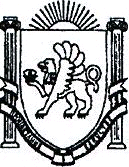 